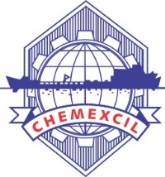 CHEMEXCILBasic Chemicals, Cosmetics & Dyes Export Promotion Council4th Floor, Jhansi Castle, 7, Cooperage Road, Mumbai 400001Tel. No. : +91 22 22021288 /1330 / 22825861 Fax No.: +91 22 22026684 Email: APPLICATION FORM FOR VIRTUAL EXHIBITION / BSMWe have read the Council’s Rules & Regulations for participation in exhibitions and hereby agree to accept and abide by the same.                                                                                                                        (Signature of authorized signatory of the company)                                                                         Name: 	________________________                                                                        Designation:	________________________Date : ____________________		Company Seal : _______________________* Please read the rules of participation in exhibitions of the Council which is attached with Circular.* All Fields are mandatoryName of the Exhibition : Date : Country : Part ‘A’Name of the Company : ____________________________________________Type of company: Private Ltd/Proprietorship/Partnership Firm/ State/Central Govt.Chemexcil Membership No. _________________________________________Address : ________________________________________________________                      ________________________________________________________Tel. 		: _______________________ Fax:________________________Email 		: _______________________ Mobile No: __________________Website 	: _______________________Products for display/Sale/Trade  (with 6 digit HS Codes):  ( if more products then enclosed separate sheet )Are you a member of any other EPC/Commodity Board /Federation?  if yes please             specify :______________________________________________________Details of earlier participations in the same exhibition under MAI assistance from Financial year 2018-19:If yes (Tick):- 1st time 	2nd time 	           3rd time  	More than 4 times 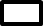 If yes, With MAI mention the year ………………………………………………………Details of your participation in the same financial year under MAI Scheme through CHEMEXCIL…………………………………………………………..Number of events participated with MAI support during the current financial  year  2021 – 22        __________________________Name & place of the fair __________________________________Name & place of the fair __________________________________Part ‘B’ Company PAN No. :    _____________________________ COMPANY CIN : _____________________ IMPORT/EXPORT CODE (IEC) NO. _____________________ Whether belongs to MSME   YES  ______ NO _______GST NO:  -------------------------------------------Company (Directors /Partner/ Proprietor) Details:-(DIN NO. IS APPLICABLE TO DIRECTORS ONLY AND ALL FIELDS ARE MANDATORY )( If additional Directors, then enclosed the filled sheet as per above format )Part ‘C’Total Turnover of Company last 3 years                                          Export Turnover last 3 years                                                           Part ‘D’	i)        Payment Details:                  Amount: Rs. ____________________________________________________		(If TDS Deducted then please specify the % of TDS deduction)Amount paid by (Tick the option and fill the details )RTGS ____________________  dated _____________DD No. ____________________ dated ____________	(Demand Draft  should be drawn on : “CHEMEXCIL SBI A/c No 10996680758”)